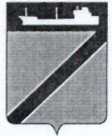 ПОСТАНОВЛЕНИЕАДМИНИСТРАЦИИ ТУАПСИНСКОГО ГОРОДСКОГО ПОСЕЛЕНИЯ               ТУАПСИНСКОГО РАЙОНА от  _29.03.2017 г.__                                                                          № _417_	г. ТуапсеО назначении публичных слушанийв Туапсинском городском поселении, назначении уполномоченного органа по проведению публичных слушаний и утверждении порядка учета предложений и рекомендаций, участия граждан в публичных слушанияхВ соответствии с Градостроительным кодексом Российской Федерации, Федеральным законом от 6 октября 2003 года № 131-ФЗ «Об общих принципах организации местного самоуправления в Российской Федерации», решением Совета Туапсинского городского поселения Туапсинского района                         от 27 мая 2008 года № 2.3 «О принятии положения о публичных слушаниях в Туапсинском городском поселении Туапсинского района», Правилами землепользования и застройки Туапсинского городского поселения Туапсинского района, утвержденными решением Совета Туапсинского городского поселения Туапсинского района от 24 сентября 2015 года № 43.2 (далее - Правила), постановлением администрации Туапсинского городского поселения Туапсинского района от 1 июня 2015 года № 536 «Об утверждении Положения о комиссии по землепользованию и застройке Туапсинского городского поселения, состава комиссии по землепользованию и застройке Туапсинского городского поселения,  п о с т а н о в л я ю:Назначить проведение публичных слушаний в администрации Туапсинского городского поселения 11 апреля 2017 года по следующим вопросам: 1)  об отклонении параметров разрешенного строительства на земельном участке, категория земель: земли населенных пунктов – зона застройки многоквартирными жилыми домами 1Ж2-подзона 1Ж2/А, площадь: 700 кв.м., адрес: Краснодарский край, г. Туапсе, ул. Калараша, ГСК 51, уч. 2, с кадастровым номером 23:51:0201001:101 путем установления следующих параметров: минимальный отступ строений от границ земельного участка -0,1м. 2)  об отклонении параметров разрешенного строительства на земельном участке, категория земель: земли населенных пунктов - для застройки индивидуальными и малоэтажными жилыми домами, площадь: 2502 кв.м., адрес: Краснодарский край, г. Туапсе, ул. Армавирская, 43а, кадастровый номер 23:51:0102002:521 путем установления следующих параметров: отступ застройки от юго- восточных границ земельного участка -0,5 м.3)  об отклонении параметров разрешенного строительства на земельном участке, категория земель: земли населенных пунктов - для застройки многоквартирными жилыми домами, площадь: 299 кв.м., адрес: Краснодарский край, г. Туапсе, ул. Новороссийское шоссе, 23, кадастровый номер 23:51:0101004:2454  путем установления следующих параметров: расстояние от кадастровой границы земельного участка до границы зоны допустимого размещения объектов капитального строительства:  с востока от т. 1 до т. 3 –  по кадастровой границы земельного участка;   с востока от т.3 до т.4- 2 метра;  с юга – от т. 4 до т. 6 – 3 метра;   с запада от т. 6 до т. 10 – по кадастровой границы земельного участка;       с севера от т. 10 до т. 1 –  от 3 метров до кадастровой границы земельного  участка.4) об отклонении параметров разрешенного строительства на земельном участке, категория земель: земли населенных пунктов – для застройки многоквартирными жилыми домами, площадь: 276 кв.м., адрес: Краснодарский край, г. Туапсе, район «Юго-Западный» ул. Калараша, кадастровый номер 23:51:0202009:1196  путем установления следующих параметров: - минимальное количество этажей - 1; минимальная высота не менее 4 м; отступ застройки от границ участка (от т.4 до т.1; от т.4 до т.3) -0.5)  об отклонении параметров разрешенного строительства на земельном участке, категория земель: земли населенных пунктов – для застройки индивидуальными и малоэтажными жилыми домами (1Ж1), площадь: 300 кв.м., адрес: Краснодарский край, г. Туапсе, ул. Звездная, 20 в кадастровый номер 23:51:0302009:840,  путем установления следующих параметров: расстояние от кадастровой границы земельного участка до границы зоны допустимого размещения объектов капитального строительства:  с юга от т.1 до т.6- 1 метр;  с востока от т.6 до т.7 – 3 метра;  с юга от т.7 до т.8 – 1 метр;   с запада от т.8 до т.1- 1 метр.  6)  об изменении параметров разрешенного использования земельного участка и объектов капитального строительства на земельном участке, категории земель: земли населенных пунктов – для многофункциональной общественно – жилой застройки (1ОЖ/А),  вид разрешенного использования для размещения объектов розничной торговли, адрес: г.Туапсе, ул. Богдана Хмельницкого, уч. 79а, кадастровый номер 23:51:0202004:2166 путем установления следующих параметров: зона застройки – 100%.7)  об отклонении параметров разрешенного строительства на земельном участке, категория земель: земли населенных пунктов – для  застройки многоквартирными жилыми домами, площадь- 1285 кв.м., адрес  г.Туапсе, ул. Калараша, участок 14 а, кадастровый номер 23:51:0202009:1242 путем установления следующих параметров: расстояние от кадастровой границы земельного участка до границы зоны допустимого размещения объектов капитального строительства: с востока от т.1 до т.2 – 2,7 метр;  с юга от т.2 до т.6 – 1,6 метр;  с запада от т.6 до т.7- 1,5 метра;  с севера от т.7 до т. 1 – 3 метра.  8)  об изменении вида разрешенного использования земельного участка, площадь: 1114 кв.м, с кадастровым номером : 23:51:0101006:603, расположенного по адресу: Краснодарский край, г. Туапсе, ул. Фрунзе, д.12, с вида - «для обслуживания и эксплуатации жилого дома» на вид – «для размещения индивидуального (одноквартирного) жилого дома, для размещения объектов розничной торговли, для размещения объектов общественного питания».9)  об изменении вида разрешенного использования, категория земель: земли населенных пунктов - для благоустройства территории без права застройки, адрес: Краснодарский край, г. Туапсе, ул. Звездная, (в районе ГСК № 50 по ул. Звездная, 36, бокса № 8), кадастровый номер : 23:51:0302010:923, испрашиваемый вид – для выращивания плодовых, ягодных, овощных и декоративных культур.Назначить уполномоченным органом по организации и проведению публичных слушаний комиссию по землепользованию и застройке Туапсинского городского поселения.Утвердить порядок учета предложений и рекомендаций участия граждан в публичных слушаниях, согласно приложению к настоящему постановлению.Отделу юридического обеспечения по взаимодействию с представительным органом, организации работы с обращениями граждан, общественностью и СМИ (Дроботова) опубликовать настоящее постановление, информационное сообщение о проведении публичных слушаний, заключение о результатах публичных слушаний в газете «Черноморье сегодня».Отделу имущественных и земельных отношений (Винтер) разместить настоящее постановление на официальном сайте администрации Туапсинского городского поселения Туапсинского района в сети Интернет.Контроль за выполнением настоящего постановления возложить на заместителя главы администрации Туапсинского городского поселения Туапсинского района Е.М. Балантаеву.Постановление вступает в силу со дня его подписания.Глава Туапсинскогогородского поселенияТуапсинского района   								      А.В. ЧеховПРИЛОЖЕНИЕ УТВЕРЖДЕН постановлением администрации Туапсинского городского поселения Туапсинского районаот «____» __________ года № _________ ПОРЯДОКучета предложений и рекомендаций, участия граждан в публичных слушаниях по вопросам землепользования и застройки Туапсинскогогородского поселения Туапсинского района1. Население Туапсинского городского поселения со дня опубликования (обнародования) постановления администрации Туапсинского городского поселения Туапсинского района о назначении публичных слушаний вправе участвовать в обсуждении вопросов публичных слушаний в следующих формах:проведения собраний граждан по месту жительства;массового обсуждения вопросов публичных слушаний, предусмотренном настоящим Порядком учета предложений и рекомендаций, участия граждан в публичных слушаниях по вопросам землепользования и застройки города Туапсе (далее - Порядок);в иных формах, не противоречащих действующему законодательству.2. Предложения населения по опубликованным (обнародованным) вопросам публичных слушаний могут вноситься не позднее 5 дней до даты назначения публичных слушаний в Комиссию по землепользованию и застройке Туапсинского городского поселения (далее – Комиссия) и рассматриваются ею в соответствии с настоящим Порядком.3. Внесенные предложения регистрируются Комиссией.4. Предложения должны соответствовать Конституции Российской Федерации, требованиям Федерального закона от 6 октября 2003 года                      № 131-ФЗ «Об общих принципах организации местного самоуправления в Российской Федерации», федеральному законодательству, законодательству Краснодарского края, муниципальным правовым актам Туапсинского городского поселения.5. Предложения должны соответствовать следующим требованиям: обеспечивать однозначное толкование предлагаемых решений по вопросам публичных слушаний;не должны допускать противоречие либо несогласованность с положениями Генерального плана и Правил землепользования и застройки Туапсинского городского поселения.6. Предложения, внесенные с нарушением требований и сроков, предусмотренных настоящим Порядком, по решению Комиссии могут быть оставлены без рассмотрения.7. По итогам изучения, анализа и обобщения внесенных предложений Комиссия составляет заключение.8. Заключение Комиссии на внесенные предложения должно содержать следующие положения:общее количество поступивших предложений;количество поступивших предложений, оставленных в соответствии с настоящим Порядком без рассмотрения;отклоненные	предложения ввиду несоответствия требованиям, предъявляемым настоящим Порядком;предложения, рекомендуемые рабочей группой к отклонению;предложения, рекомендуемые рабочей группой для рассмотрения на публичных слушаниях.9. Комиссия представляет на публичных слушаниях свое заключение с приложением всех поступивших предложений.10. Итоги рассмотрения поступивших предложений с обязательным содержанием принятых предложений подлежат включению в заключение Комиссии о результатах публичных слушаний.Начальник отдела имущественных и земельных отношений                                                                        М.А. Винтер